Agenda #8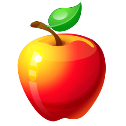 November 18th- November 30th 
American Studies- Mr.  HaflinOn the horizon: Finish watching Into the Wild		Into the Wild Thesis Essay due Monday, December 7th		Into the Wild Creative Postcard essayBlock ABlock BWednesdayNovember 18Day 1Classwork Review Chapter 11Into the Wild SLDStart reading Chapters 12-13Homework  Finish reading Chapters 12-13 of ITW and answer the study guide questionsClasswork Review Chapter 11Into the Wild SLDStart reading Chapters 12-13Homework  Finish reading Chapters 12-13 of ITW and answer the study guide questionsThursdayNovember 19Day 2Hello Dolly Preview!Classwork (Class 8:00-8:45)Reading Check- Ch. 12-13Start reading Chapters 14-15Homework  Finish Reading chapters 14-15 and answer the study guide questionsClasswork (Class 8:52-9:45)Reading Check- Ch. 12-13Start reading Chapters 14-15Homework  Finish Reading chapters 14-15 and answer the study guide questionsFridayNovember 20Day 3ClassworkReview Chapters 14-15Assign “American Dream” Thesis Essay (#1 for Term 2)Prewriting and Idea TreeReading Chapter 16Homework  Finish reading Chapter 16 and answer the study guide questionsFinish the Idea TreeClassworkReview Chapters 14-15Assign “American Dream” Thesis Essay (#1 for Term 2)Prewriting and Idea TreeReading Chapter 16Homework  Finish reading Chapter 16 and answer the study guide questionsFinish the Idea TreeMondayNovember 23Day 4ClassworkReading Check—Chapter 16Introduction Paragraph—notes Watch Into the Wild (30 mins)Homework  Finish reading Chapter 17 and answer the study guide questionsCompose introduction and print it for tomorrow’s classClassworkReading Check—Chapter 16Introduction Paragraph—notes Watch Into the Wild (30 mins)Homework  Finish reading Chapter 17 and answer the study guide questionsCompose introduction and print it for tomorrow’s classTuesdayNovember 24Day 5ClassworkChapter 17 fill-insWriting Workshop—DP 1Reading Chapter 18Homework  Finish reading Into the Wild (Chapter 18 and epilogue), and answer the study guide questionsClassworkChapter 17 fill-insWriting Workshop—DP 1Reading Chapter 18Homework  Finish reading Into the Wild (Chapter 18 and epilogue), and answer the study guide questions Have a great Thanksgiving!ITW test December 1stWednesdayNovember 25Day 611 AM ReleaseClassworkReview Chapter 18Review Into the WildStart writing DP #2Homework  Study for ITW Test on Tuesday, December 1stHave a great Thanksgiving!Drop DayMondayNovember 30Day 7Drop DayClassworkReview Chapter 18Review Into the WildStart writing DP #2Homework  Study for ITW Test on Tuesday, December 1st